STAJ RAPORUNUN BAŞLIĞIGİRİŞ (İŞ YERİ TANITIMI VE STAJ PROJESİ/UYGULAMASI İLE İLGİLİ GENEL BİLGİLER)Giriş bölümünde hangi konuda, nerede, ne tür staj yapıldığı bilgileri verilmeli; stajda yapılan uygulama ve projeden genel olarak bahsedilmeli, stajda kullanılan yazılım/donanım araçları belirtilmelidir. Mümkünse iş yerinde, staj yapan kişinin de karede bulunduğu fotoğraflar da bu kısma eklenmelidir.Firma Hakkında BilgiBu bölümde staj yeri ile ilgili firmayı tanımlayıcı bilgiler (kısa tarihçe, faaliyet alanları, misyon, vizyon vb.), firmada kullanılan yazılım/donanım araçları, firmada bilgisayar/elektrik/elektronik mühendisi olarak çalışan eleman sayısı, görevleri, yaptıkları çalışmalar hakkında bilgi verilmelidir.Projede Kullanılan Yazılım/Donanım AraçlarıBu bölümde, proje geliştirirken kullanılan yazılım/donanım araçları ile ilgili temel, kısa teorik bilgiler verilmeli, bu bilgiler derlenirken faydalanılan kaynaklara referans verilmelidir.Tablo 1. Tablo isimleri üstte olmalıdır.GELİŞME (PROJE VE UYGULAMALAR)Bu bölümde geliştirilen proje detayları ile anlatılmalıdır. Öncelikle bu projeye niçin ihtiyaç duyulduğu, mevcut bir sistem varsa yetersizlikleri, açık noktaları vb. açıklanmalı, yani problem açık bir şekilde tanımlanmalıdır. Geliştirilen sistem detayları ile açıklanmalı, sistemin işleyişini açıklayacak şekilde gereken yerlerde ekran çıktıları ile anlatım desteklenmelidir. Örneğin, veri tabanı tasarımı ile ilgili projelerde, veri tabanına ait temel şemalar verilmelidir.  Projeye ait kaynak kodlar bu kısımda verilmemeli, proje kaynak kodları rapor sonuna ek olarak kaydedilmelidir.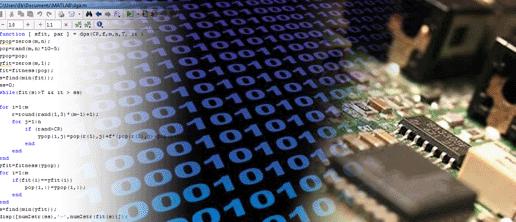 Şekil 1. Şekil isimleri altta ortalanmış şekilde olmalıdır.SONUÇSonuç kısmında stajın öğrenci tarafından değerlendirilmesi gerekir. Yapılan staj çalışmasının öğrenciye ve staj yerine katkıları belirtilir/vurgulanır. Projenin eksikleri ve ileride bu konuda neler yapılabileceği/yapılacağı tartışılır. Ayrıca stajda başlanan projenin ne aşamada firma yetkililerine sunulduğu, ne tür tepkilerin alındığı ve gelecekte proje ile ilgili başka çalışmaların planlanıp planlanmadığı gibi noktalar da vurgulanmalıdır.Staj raporunda adı geçen ve çalışma süresince yararlanılan tüm kaynaklar, metin içerisinde değinme sırasına göre köşeli parantez içinde numaralanır (bir kaynaktan yararlanıldığında [1] şeklinde metin içerisinde gösterilir) ve günlük raporun sonunda, “Kaynaklar” kısmında aşağıdaki örneklerde öngörülen şekillerde sıralanır. Ayrıntılar Muş Alparslan Üniversitesi Mühendislik Fakültesi Yazılım Mühendisliği web sitesinden indirilebilir [2].KAYNAKLARAlçı, M., Kara, S., Elektronik Devre Tasarımında OPAMP ve Lineer Tümdevreler, s. 321, MŞÜ Yayınları, Muş, 2000.http://www.alparslan.edu.tr/BAŞLIK 1BAŞLIK 2BAŞLIK 3BAŞLIK 4aaaaaabbbbbbbccccccDddd1234123412341234